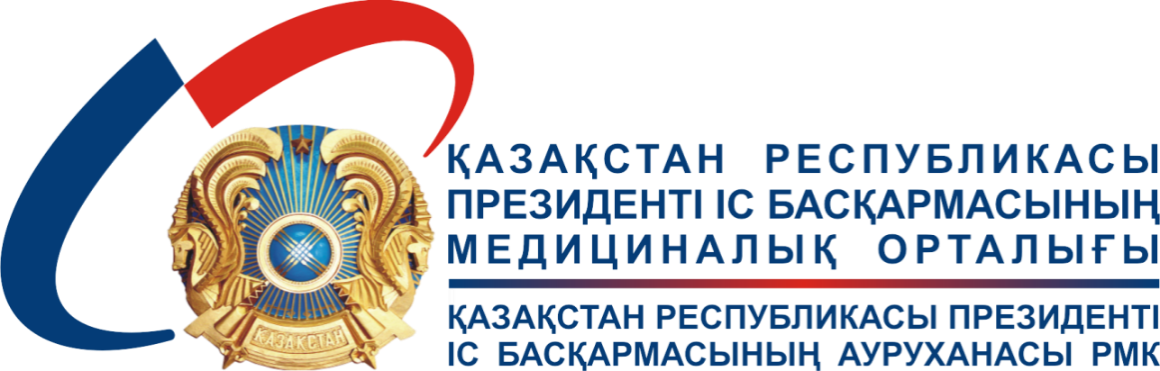 Регистрационный №_______________Дата подачи _______________Код регистрации_______________* (Согласно методическим рекомендациям «Локальные этические комиссии: порядок организации и процедуры работы»  утвержденные МЗ РК 27.06.2014 г.- 2 – е издание, дополненное и переработанное 2018 г. Приложение 8)1.Информация, представленная в заявке, является точной, согласно мом суждениям и знаниям. Я беру на себя ответственность за проведение данного исследования в соответствии с принципами гуманизма и этическими нормами, высокими стандартами оказания медицинской помощи, определенными международными и национальными нормативными и правовыми актами, руководствами для исследования с участием человека в качестве испытуемого.2. Я обеспечу прочтение и понимание всех аспектов протокола всеми со –исследователями, принимающими участие в данном исследовании.3. Я, вместе с моими со-исследователями и техническим персоналом, имею соответствующие квалификации, опыт и доступ к материально – техническим средствам, чтобы провести исследование, как описано в приложенной документации, и буду в состоянии справиться с любыми чрезвычайными ситуациями и/или непредвиденными обстоятельствами, которые могут возникнуть во время или в результате проведения предложенного исследования.4. Я обязуюсь соблюдать конфиденциальность, хранить производственную т коммерческую тайну (не разглашать «секретную информацию»), доверенную мне, а также не раскрывать и не использовать, и не использовать – прямо или косвенно – какую бы то ни было информацию, принадлежащую третьей стороне. Письменная конфиденциальная информация, полученная в ходе проведения, не будет копироваться и не станет предметом сделки.5. Я гарантирую, что результаты исследования будут собираться и храниться в соответствии с требованиями стандарта надлежащей клинической практики.6. Если у меня возникнет конфликтный интерес, обязуюсь немедленно принформировать об этом ЛКБ, для исключения меня из исследования.Я Ф.И.О., прочел (прочла) и согласен (согласна) с вышеизложенными условиями в том виде, как они изложены в настоящей Декларации.Подпись _____________________                                    Дата ______________________Приняла документы:________________                                                         Секретарь ЛКБ                                                   подпись«___________»____________201_г.* (Согласно методическим рекомендациям «Локальные этические комиссии: порядок организации и процедуры работы»  утвержденные МЗ РК 27.06.2014 г.- 2 – е издание, дополненное и переработанное 2018 г. Приложение 8)Локальная комиссия по биоэтике Локальная комиссия по биоэтике Номер заявки и дата                             Форма заявки на экспертизуВид экспертизы:Название:Номер ПИ:                                                                            Число участников:                          Тип исследования: (отметьте “V” пункты, относящиеся к исследованию) °Опрос        °Социальное        ° Медицинское        ° население        ° индивидуумы° Скрининг   ° наблюдение    ° эпидемиология      ° вмешательство ° Клин. испытания    ° Фаза    ° Фаза I °     Фаза II    ° Фаза III     ° Фаза IV ° Генетическое        °Ретроспективное         °Проспективное         °Другое ИССЛЕДУЕМЫЕ  ° Здоровые              °пациенты             °уязвимые                °группыГРУППЫ :Характеристика участников исследования:Возрастной диапазон: °0-17 лет         °18-44 года              °45-65 лет                   ° > 66 летДети                               °Нет                ° < 1                             °1-3 года             ° 4-14 летОтклонения от нормы   °Нет               ° Физические            ° Умственные            °Психические Исключение из числа участников исследования:°Нет                °Мужчин              °Женщин                °Детей                  °Других (уточнить)_____Потребность в ресурсах (отметьте все необходимое):°Интенсивная терапия         °Изолятор            °Операционная °Детская интенсивная терапия °Переливание крови          °Компьютерная томография °Генная терапия °Контролируемые препараты (наркотики/анестетики)°Протезы °Гинекологические услуги °Другие (укажите)……..°Трансплантация органов (укажите)………Использование ионизирующего облучения (рентген, изотопы):°Нет               °Только по медицинским показаниям Исследуемый новый препарат (ИНП) / новое медицинское оборудование (НМО):°Нет  ° ИНП     ° НМОНазвание :………..Спонсор: ………...Фирма –изготовитель……………..Исследуемые процедуры: °инвазивные              ° неинвазивныеМультицентровое исследование: °ДА                              ° НЕТПредоставление финансовых сведений:   °ДА                              ° НЕТНазвание:Номер ПИ:                                                                            Число участников:                          Тип исследования: (отметьте “V” пункты, относящиеся к исследованию) °Опрос        °Социальное        ° Медицинское        ° население        ° индивидуумы° Скрининг   ° наблюдение    ° эпидемиология      ° вмешательство ° Клин. испытания    ° Фаза    ° Фаза I °     Фаза II    ° Фаза III     ° Фаза IV ° Генетическое        °Ретроспективное         °Проспективное         °Другое ИССЛЕДУЕМЫЕ  ° Здоровые              °пациенты             °уязвимые                °группыГРУППЫ :Характеристика участников исследования:Возрастной диапазон: °0-17 лет         °18-44 года              °45-65 лет                   ° > 66 летДети                               °Нет                ° < 1                             °1-3 года             ° 4-14 летОтклонения от нормы   °Нет               ° Физические            ° Умственные            °Психические Исключение из числа участников исследования:°Нет                °Мужчин              °Женщин                °Детей                  °Других (уточнить)_____Потребность в ресурсах (отметьте все необходимое):°Интенсивная терапия         °Изолятор            °Операционная °Детская интенсивная терапия °Переливание крови          °Компьютерная томография °Генная терапия °Контролируемые препараты (наркотики/анестетики)°Протезы °Гинекологические услуги °Другие (укажите)……..°Трансплантация органов (укажите)………Использование ионизирующего облучения (рентген, изотопы):°Нет               °Только по медицинским показаниям Исследуемый новый препарат (ИНП) / новое медицинское оборудование (НМО):°Нет  ° ИНП     ° НМОНазвание :………..Спонсор: ………...Фирма –изготовитель……………..Исследуемые процедуры: °инвазивные              ° неинвазивныеМультицентровое исследование: °ДА                              ° НЕТПредоставление финансовых сведений:   °ДА                              ° НЕТНазвание исследования Номер протоколаСроки проведения исследованияДата начала – дата окончанияСпонсор исследования (название организации)Адрес:Тел./e-mail:Тел./e-mail:Исследовательские центры:Адрес:Тел./e-mail:Тел./e-mail:Главный исследователь*:ФИО, научная степень, должностьИнститут / клиника/ центрНомер лицензии организации Телефон /E-mailГлавный исследователь*:ФИО, научная степень, должностьДругие исследователи:1.ФИО, научная степень, должностьИнститут / клиника/ центрНомер лицензии организации Телефон /E-mailДругие исследователи:1.ФИО, научная степень, должность2.ФИО, научная степень, должностьРезюме исследования Опишите цель, задачи, план исследования (дизайн), методы и процедуры, ожидаемые результаты и т.д.Критерии для отбора участников исследованияОпишите количество участников и важные характеристики (возраст, пол, местоположение и т.д.). Как будет осуществляться набор участников?Укажите критерии для включения и исключения.Укажите участие уязвимых групп. Оценка соотношения риска и пользыУкажите степень риска, который представляет собой исследование. Опишите потенциальную пользу, если есть, для участников исследования.Обратная связь с участниками исследованияОбъясните, какие отзывы или информация будут предоставлены участникам после участия в исследовании (например, доступ к результатам исследования и т.д.)КомпенсацияПолучат ли участники вознаграждение за участие?Финансовое        Да	       НетНефинансовое    Да	       НетХранение данных и конфиденциальностьОпишите, где полученные данные будут храниться в течение и после окончания исследования. И как они будут защищеныФорма информированного согласия Условия полученияНаличие контактных данныхЛокальная комиссия по биоэтике Локальная комиссия по биоэтике Номер заявки и дата                     ДЕКЛАРАЦИЯ О КОНФЛИКТЕ ИНТЕРЕСОВ ГЛАВНОГО ИССЛЕДОВАТЕЛЯ